DAFTAR PUSTAKAAghnawati, A, N, Dan Cahyadi, M. (2019). “Faktor-Faktor Penentu Dana Pihak Ketiga Bank Umum Syariah Di Indonesia Tahun 2010-2017”. Jurnal Penelitian Ekonomi Dan Bisnis, Vol. 4, No. 2.Ali, M. (2011). Manajemen Dana Bank Syariah. Yogyakrta: UPP STIM YKPN.Ali, M. (2014). Metodeologi Dan Aplikasi Riset Pendidikan. Jakarta: Bumi Aksara. Al Arif, M, Dan Rianto, N. (2012). Lembaga Keuangan Syariah. Suatu Kajian Teoritis Praktis, Cetakan 1. Bandung: CV Pustaka Setia.Andriyanti, A. Dan Wasilah. (2015) Faktor-Faktor Yang Mempengaruhi Penghimpunan Dana Pihak Ketiga (Deposit Mudharabah 1 Bulan) Bank Muamalat Indonesia. Jurnal Simposium Nasional Akuntansi XIII Purwokerto.Ellynawati, N.  (2019). "Analisi Perkembangan Jumlah Outlet Kantor Cabang Dan Kebutuhan Frontliners Diera Digital Banking" (Studi Kasus Di Bank Syariah Anak Perusahaan Dan UUS Di Bank BUMN Di Yojyakarta). Http://Journal.Uinjkt.Ac.Id/Index.Php/Akuntabilitas, Vol.10, No. 142.Fahmi, I. (2014). Manajemen Keuangan dan Pasar Modal. Jakarta: Mitra Wacana Media.Fatwa Dewan Syari’ah Nasional No:03/DSN-MUI/IV/2000 Tentang tabungan. http://www.mui.or.id/index.php/component/content/article/57-fatwa-dsnmui/150-fatwa-dsn-no.03dsn-muiiv2000-tentang-deposito.html.Fitriah, E. Dan Buchori, N. (2015). "Pengaruh Nisbah Bagi Hasil Terhadap Penghimpunan Dana Bank Syariah" (Studi Kasus Pada Produk Tabungan Di BPR Syariah Kota Bekasi). Jurnal Hukum Islam Dan Perbankan Syariah, Vol. 2. No. 2.Ghozali, I. (2013). Analiais Apliaksi Multivariate Dengan Program Spss 20. Semarang: Universitas Diponegoro.Ghozali, I. (2012). Analisis Aplikasi Multi Variete Dengan Program  Spss 21. Semarang: Universitas Diponegoro.https://www.bi.go.id. diakses tanggal 18/07/2018https://m.liputan6.com. diakses tanggal 18/9/2019.Kasmir. (2015). Dasar Dasar Perbankan. Jakarta. PT Raja Grafindo Persada.Karim, A, A. (2013). Bank Islam Analisis Fiqih Dan Keuangan. Jakarta: PT Raja Grafindo.Marlina, L. Dan Iskandar, J. (2019). "Pengaruh Bagi Hasil Dan Pendapatan Per Kapita Terhadap Peningkatan Dana Pihak Ketiga".  Journal Ekonomi Syariah, Vol. 2, No. 1.Morissan. (2010). Periklanan Komunikasi Pemasaran Terpadu. Jakarta: Kencana.Mumtazah, W. Dan Septriarini, D, F. (2016). "Analisis Faktor-Faktor Yang Mempengaruhi Jumlah Dana Pihak Ketiga Pada Bank Umum Syariah Di Indonesia" (Periode Triwulan 1 2010 Triwulan 1 2015). Jurnal Ekonomi Syariah Teori Dan Terapan, Vol. 3, No. 10.Muzakki, Nur, M. (2018). " Analisis Pengaruh Inflasi, Bi Rate Dan Kurs Rupiah Terhadap Dana Pihak Ketiga Pada Bank Umum Syariah Di Indonesia  (2015–2018)". jurnal Iain salatiga, E-Repository. Perpus.Iainsalaatiga.Ac.Id.Natalia, Dkk. (2014). "Pengaruh Tingkat Bagi Hasil Deposito Bank Syariah Dan Suku Bunga Deposito Bank Umum Terhadap Jumlah Simpanan Deposito Mudharabah" (Studi Pada PT. Bank Syariah Mandiri Periode 2009-2012). Jurnal Administrasi Bisnis,  Vol. 9, No. 1. Novianto, S, A, Dan Hadiwidjojo, D. (2013). "Analisi Faktor-Faktor Yang Mempengaruhi Penghimpunan Deposit Mudharabah Perbankan Syariah Di Indonesia". Jurnal Aplikasi Manajemen, Vol. 2, No. 4. Prasetya, B. Tan, A. Dan Delis, A. (2015). Penelitian Terdahulu. "Faktor-Faktor Yang Mempengaruhi Penghimpunan Dana Pihak Ketiga Perbankan Syariah Di Indonesia". Jurnal Perspektif Pembiayaan Dan Pembangunan Daerah, Vol. 3, No. 2.Priyatno, D. (2012). Cara Kilat Belajar Analisis Data Dengan SPSS 20. Yogyakarta: Andi Offset. Saputra, A, M. (2018). “Pengaruh Dana Pihak Ketiga (DPK), Non Performing Finance (NPF), Inflasi Dan Financing To Deposit Ratio (FDR) Terhadap Pembiayaan Murabahah Pada Bank Umum Syariah Di Indonesia Periode 2013-2017”. Jurnal Iain Salatiga,  E-Repository.Perpus.Iainsalaatiga.Ac.Id.Septianti, L. (2018). “Pengaruh Faktor Eksternal Dan Internal Terhadap Dana Pihak Ketiga Perbankan Syariah Di Provinsi Lampung Periode 2014-2018”. Jurnal Studi Ekonomi Dan Bisnis Islam, Vol.1, No. 2.  Sugiyono. (2010). Metode Penelitian Kualitatif,Kuantitatif R&B. Bandung: Alfabet.Sugiyono. (2013). Metode Penelitian Kualitatif,Kuantitatif R&B. Bandung: Alfabet.Uman, K. Dan Utomo, B, S. (2017). Perbankan Syariah. Jakarta: Rajawali Pers.Wiroso. (2011). Akuntansi Transaksi Syariah. Jakarta: Ikatan Akuntan Indonesia.Wibowo, A. Dan Suhendro, S. (2015). "Analisis Pengaruh Nilai Kurs, Tingkat Inflasi dan tingkat Suku Bunga terhadap Dana Pihak Ketiga pada Bank Devisa di Indonesia". Jurnal Universitas Gunadarma, Academia.Edu.Www.bi.go.id  www.ojk.go.idYaya, R, Dan Sofiyana, E. (2018). "Pengaruh Sukuk Ritel Pemerintah Terhadap Penghimpunan Dana Pihak Ketiga Bank Syariah". Media Riset Akuntansi, Auditing Dan Informasi, Vol. 18, No. 2.Lampiran 1 Data PenelitianData Laporan Keuangan Tahunan Bank Umum Syariah (BUS)  Dan Unit Usaha Syariah (UUS) Tahun 2015-2018Lampiran 2 Data Hasil Olahan SPSSTabel 4.1Hasil Analisis Statistik DeskriptifHasil Uji NormalitasGambar 4.1 Histogram 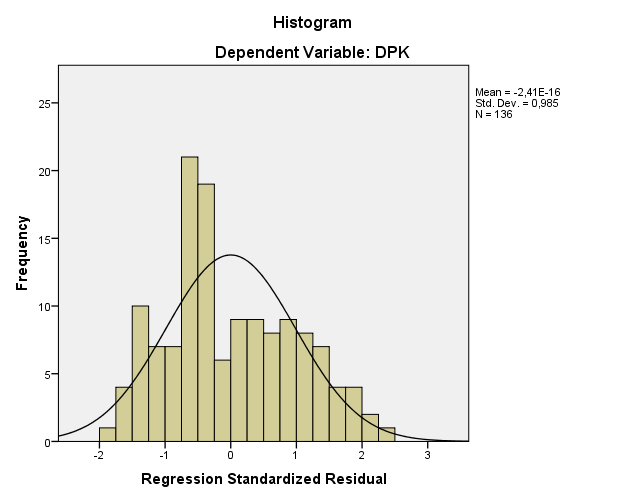 Sumber : data olahan peneliti 2020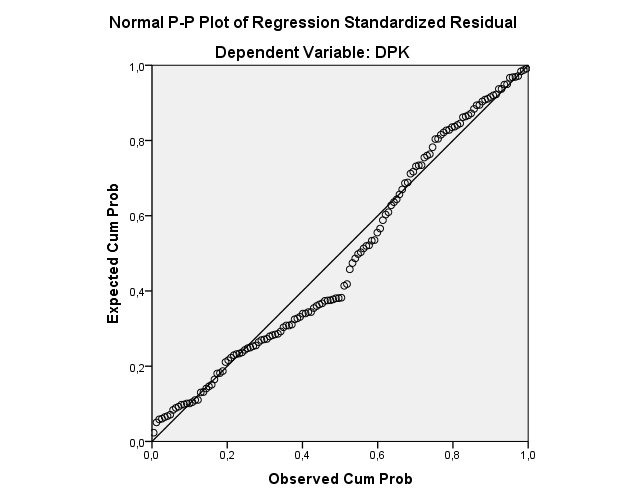 Gambar 4.2 Normal P-P PlotSumber : data olahan peneliti 2020Tabel 4.2Sumber: data olahan peneliti 2020Tabel 4.3	 Sumber: data olahan peneliti 2020Tabel 4.4Hasil Uji Multikolinearitas	Sumber : data olahan Peneliti 2020Tabel 4.5 Hasil Uji Autokorelasi (Sebelum Tranform)Sumber : Data olahan Peneliti 2020Tabel 4.6Hasil Uji Autokorelasi (Sesudah Transform)Sumber: data olahan peneliti 2020Hasil Uji Heterokedastisitas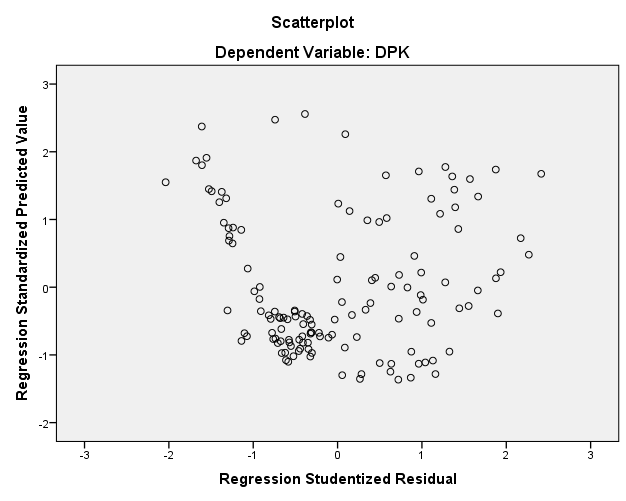 Gambar 4.3 ScatterplotSumber : data olahan peneliti 2020Tabel 4.7        Hasil Uji GlejserSumber : data olahan peneliti 2020Tabel 4.8 Hasil  Analisis Regresi linear bergandaSumber : data olahan peneliti 2020 Tabel 4.9Hasil Uji Parsial (Uji t)  Sumber : data olahan peneliti 2020Tabel 4.10Hasil Uji Simultan (uji F)Sumber : data olahan peneliti 2020 Tabel 4.11Hasil Uji Koefisien Determinasi (R2)Sumber : data olahan peneliti 2020NoNama BankTahunBagi Hasil (X1)Suku Bunga (X2)Inflasi (X3)Jumlah Kantor (X4)DPK (Y)Jutaan Rp%%SatuanMiliyar Rp1PT Bank Aceh Syariah2015128320000.0750.035137141510000002016127490000.0450.032145144290000002017122790000.0420.03637518499000000201898580000.0600.031160183890000002PT BPD Nusa Tenggara Barat Syariah2015507330000.0750.03584456120000002016572150000.0450.03286521140000002017541060000.0420.03686719060000002018534150000.0600.03186492130000003PT Bank Muamalat Indonesia201520950000.0750.03544645077000000201614990000.0450.03236341920000000201711690000.0420.03627848687000000201810570000.0600.031276456360000004PT Bank Victoria Syariah2015399850000.0750.03512112890000002016381670000.0450.03213120460000002017526350000.0420.03612151200000002018607280000.0600.03111149140000005PT Bank Bri Syariah2015139730000.0750.035271210145000002016159870000.0450.032271229910000002017162260000.0420.036272263730000002018180320000.0600.031272288580000006PT Bank Jabar Banten Syariah2015127170000.0750.035141511890000002016996730000.0450.032141456350000002017915960000.0420.036150535950000002018931400000.0600.031150372349000007PT Bni Syariah2015158310000.0750.03533319322000000201618970000.0450.03232624233000000201722210000.0420.03634929379000000201825910000.0600.031358354970000008PT Bank Syariah Mandiri2015352170000.0750.035865621130000002016412810000.0450.032766699500000002017474540000.0420.036738779000000002018502940000.0600.031748874720000009PT Bank Mega Syariah2015539450000.0750.03510743545000000201641670000.0450.032107497310000002017367380000.0420.036108510310000002018355585000.0600.0312345723200000010PT Bank Panin Dubai Syariah2015711200000.0750.035516592830000002016693130000.0450.032669689900000002017793400000.0420.036745752520000002018598860000.0600.0314535454400000011PT Bank Syariah Bukopin2015222800000.0750.035125475630000002016298050000.0450.032133544260000002017246400000.0420.036158628550000002018239380000.0600.0311585443300000012PT Bca Syariah201516310000.0750.0354732552000000201620420000.0450.0324938423000000201722660000.0420.0365747364000000201824790000.0600.031645506100000013PT Bank Tabungan Pensiun Nasional Syariah2015131540000.0750.035113380990000002016193610000.0450.032153538750000002017255960000.0420.036161655870000002018307950000.0600.031697612100000014PT Maybank Syariah Indonesia2015225210000.0750.035456115480000002016121210000.0450.032428118930000002017157970000.0420.03640712129000000201835240000.0600.0313861168100000015PT Bank Danamon Indonesia Tbk2015238540000.0750.0351901119670000002016297240000.0450.0321235106612000002017363170000.0420.036992106531000002018354920000.0600.0317031108400000016PT Bank Permata Tbk2015619689000.0750.035335145460000002016588340000.0450.032331130302000002017522420000.0420.036327111288000002018540010000.0600.0313231181300000017PT Bank Maybank Indonesia Tbk2015648870000.0750.035456115468000002016743030000.0450.032428118930000002017770210000.0420.03640712129000002018809980000.0600.0313861168120000018PT Bank Cimb Niaga Tbk2015113863000.0750.035826178533000002016120940000.0450.032524180571000002017124030000.0420.036480189317000002018120110000.0600.0314611907500000019PT Bank Ocbc Nisp Tbk2015441890000.0750.035339872800000002016539320000.0450.032340103559000002017603920000.0420.036338113440000002018637790000.0600.0313081255600000020PT Bank Sinarmas2015134490000.0750.035386223571000002016174490000.0450.032398250770000002017192520000.0420.036415212562000002018216590000.0600.0314222198900000021PT Bank Tabungan Negara (Persero) Tbk2015681100000.0750.03565127708000002016816350000.0450.03265147780000002017934090000.0420.03675177091000002018100890000.0600.031762110300000022PT BPD DKI201522230000.0750.03535128190000000201625000000.0450.03245828452000000201720820000.0420.03647838335000000201821850000.0600.0315493729300000023PT BPD Daerah Istimewa Yogyakarta2015584390000.0750.035278684130000002016659910000.0450.032289738010000002017699700000.0420.036306808520000002018760210000.0600.0312868863300000024PT BPD Jawa Tengah2015249800000.0750.0351017338880000002016307260000.0450.032115238040000002017323540000.0420.036136244630000002018382330000.0600.03115704519600000025PT BPD Jawa Timur Tbk2015470565000.0750.0351566342630000002016490430000.0450.0321566327980000002017488960000.0420.0361608398450000002018520070000.0600.03116845091500000026PT BPD Sumatera Utara2015189840000.0750.035511194530000002016208850000.0450.032523208030000002017217160000.0420.036583231590000002018212520000.0600.0316082222600000027PT BPD Jambi2015343860000.0750.035172377770000002016377011000.0450.032276433370000002017455951000.0420.036208572940000002018743949000.0600.0312286835700000028PT BPD Sumatera Barat2015118350000.0750.035211146130000002016126770000.0450.032422156690000002017126490000.0420.036390163530000002018145310000.0600.031581181800000029PT BPD Riau Dan Kep. Riau2015250490000.0750.035316130920000002016242130000.0450.032368120490000002017246710000.0420.036435165200000002018240230000.0600.031435169600000030PT BPD Sumatera Selatan Dan Bangka Belitung2015124840000.0750.035209121050000002016130210000.0450.032229142210000002017136810000.0420.036231171750000002018156370000.0600.0312312005300000031PT BPD Kalimantan Selatan2015717724000.0750.035350757240000002016795146000.0450.032395765200000002017787704000.0420.036440806740000002018769117000.0600.0314519998000000032PT BPD Kalimantan Barat201597320000.0750.035469109070000002016104670000.0450.032507112270000002017117720000.0420.036523137100000002018121800000.0600.0315571421100000033PT BPD Kalimantan Timur2015272440000.0750.035230444350000002016224650000.0450.032236146210000002017225270000.0420.036253156870000002018192510000.0600.0312761889900000034PT BPD Sulawesi Selatan Dan Sulawesi Barat2015117290000.0750.035113722400000002016129650000.0450.032130110295000002017108710000.0420.036131112060000002018124150000.0600.03114313724000000   Descriptive Statistics   Descriptive Statistics   Descriptive Statistics   Descriptive Statistics   Descriptive Statistics   Descriptive StatisticsNMinimumMaximumMeanStd. Deviationbagi hasil13610570009967300033075208,8225631653,944suku bunga136427555,5013,211inflasi136313633,502,069jumlah kantor136111901403,36363,278DPK13612129000009998000000033458766911,7623529910220,609Valid N (listwise)136One-Sample Kolmogorov-Smirnov Test   (Sebelum Transform)One-Sample Kolmogorov-Smirnov Test   (Sebelum Transform)One-Sample Kolmogorov-Smirnov Test   (Sebelum Transform)Unstandardized ResidualNN136Normal Parametersa,bMean-,0000013Normal Parametersa,bStd. Deviation22116089757,49689500Most Extreme DifferencesAbsolute,127Most Extreme DifferencesPositive,127Most Extreme DifferencesNegative-,057Test StatisticTest Statistic,127Asymp. Sig. (2-tailed)Asymp. Sig. (2-tailed),000ca. Test distribution is Normal.a. Test distribution is Normal.a. Test distribution is Normal.b. Calculated from data.b. Calculated from data.b. Calculated from data.c. Lilliefors Significance Correction.c. Lilliefors Significance Correction.c. Lilliefors Significance Correction.One-Sample Kolmogorov-Smirnov Test(Sesudah Transform)One-Sample Kolmogorov-Smirnov Test(Sesudah Transform)One-Sample Kolmogorov-Smirnov Test(Sesudah Transform)Unstandardized ResidualNN136Normal Parametersa,bMean,0000000Normal Parametersa,bStd. Deviation1168433619,08894920Most Extreme DifferencesAbsolute,131Most Extreme DifferencesPositive,100Most Extreme DifferencesNegative-,131Test StatisticTest Statistic,131Asymp. Sig. (2-tailed)Asymp. Sig. (2-tailed),200c,da. Test distribution is Normal.a. Test distribution is Normal.a. Test distribution is Normal.b. Calculated from data.b. Calculated from data.b. Calculated from data.c. Lilliefors Significance Correction.c. Lilliefors Significance Correction.c. Lilliefors Significance Correction.d. This is a lower bound of the true significance.d. This is a lower bound of the true significance.d. This is a lower bound of the true significance. Coefficientsa Coefficientsa Coefficientsa CoefficientsaModelModelCollinearity StatisticsCollinearity StatisticsModelModelToleranceVIF1bagi hasil,9941,0061suku bunga,9951,0051inflasi1,0001,0001jumlah kantor,9981,002a. Dependent Variable: DPKa. Dependent Variable: DPKa. Dependent Variable: DPKa. Dependent Variable: DPK   Runs Test   Runs TestUnstandardized ResidualTest Valuea-6766977256,91133Cases < Test Value68Cases >= Test Value68Total Cases136Number of Runs29Z-6,885Asymp. Sig. (2-tailed),000a. Mediana. Median     Runs Test     Runs TestUnstandardized ResidualTest Valuea221105994,97254Cases < Test Value68Cases >= Test Value68Total Cases136Number of Runs6Z,040Asymp. Sig. (2-tailed),968a. Mediana. Median               Coefficientsa               Coefficientsa               Coefficientsa               Coefficientsa               Coefficientsa               Coefficientsa               CoefficientsaModelModelUnstandardized CoefficientsUnstandardized CoefficientsStandardized CoefficientstSig.ModelModelBStd. ErrorBetatSig.1(Constant)-,9241,226-,754,4931bagi hasil-1,555E-9,000-,270-,650,5511suku bunga,003,004,323,844,4461inflasi,029,038,328,762,4881jumlah kantor-9,353E-5,000-,332-,854,441a. Dependent Variable: Abs_resa. Dependent Variable: Abs_resa. Dependent Variable: Abs_resa. Dependent Variable: Abs_resa. Dependent Variable: Abs_resa. Dependent Variable: Abs_resa. Dependent Variable: Abs_resCoefficientsaCoefficientsaCoefficientsaCoefficientsaCoefficientsaCoefficientsaCoefficientsaModelModelUnstandardized CoefficientsUnstandardized CoefficientsStandardized CoefficientstSig.ModelModelBStd. ErrorBetatSig.1(Constant)16100433425,82032584961625,924,494,6221bagi hasil307,99075,618,3364,073,0001suku bunga98928746,112146594103,275,056,675,5011inflasi106992206,277933890928,036,009,115,0121jumlah kantor-4718600,8825323380,476-,073-,886,377a. Dependent Variable: DPKa. Dependent Variable: DPKa. Dependent Variable: DPKa. Dependent Variable: DPKa. Dependent Variable: DPKa. Dependent Variable: DPKa. Dependent Variable: DPK   Coefficientsa   Coefficientsa   Coefficientsa   Coefficientsa   Coefficientsa   Coefficientsa   CoefficientsaModelModelUnstandardized CoefficientsUnstandardized CoefficientsStandardized CoefficientstSig.ModelModelBStd. ErrorBetatSig.1(Constant)16100433425,82032584961625,924,494,6221bagi hasil307,99075,618,3364,073,0001suku bunga98928746,112146594103,275,056,675,5011inflasi106992206,277933890928,036,009,115,0121jumlah kantor-4718600,8825323380,476-,073-,886,377a. Dependent Variable: DPKa. Dependent Variable: DPKa. Dependent Variable: DPKa. Dependent Variable: DPKa. Dependent Variable: DPKa. Dependent Variable: DPKa. Dependent Variable: DPK      ANOVAa      ANOVAa      ANOVAa      ANOVAa      ANOVAa      ANOVAa      ANOVAaModelModelSum of SquaresdfMean SquareFSig.1Regression8712258591817130000000,00042178064647954282600000,0004,321,003b1Residual66031392531823950000000,000131504056431540640900000,0001Total74743651123641080000000,000135a. Dependent Variable: DPKa. Dependent Variable: DPKa. Dependent Variable: DPKa. Dependent Variable: DPKa. Dependent Variable: DPKa. Dependent Variable: DPKa. Dependent Variable: DPKb. Predictors: (Constant), jumlah kantor, suku bunga, inflasi, bagi hasilb. Predictors: (Constant), jumlah kantor, suku bunga, inflasi, bagi hasilb. Predictors: (Constant), jumlah kantor, suku bunga, inflasi, bagi hasilb. Predictors: (Constant), jumlah kantor, suku bunga, inflasi, bagi hasilb. Predictors: (Constant), jumlah kantor, suku bunga, inflasi, bagi hasilb. Predictors: (Constant), jumlah kantor, suku bunga, inflasi, bagi hasilb. Predictors: (Constant), jumlah kantor, suku bunga, inflasi, bagi hasil  Model Summaryb  Model Summaryb  Model Summaryb  Model Summaryb  Model SummarybModelRR SquareAdjusted R SquareStd. Error of the Estimate1,341a,117,56022451201115,768a. Predictors: (Constant), jumlah kantor, suku bunga, inflasi, bagi hasila. Predictors: (Constant), jumlah kantor, suku bunga, inflasi, bagi hasila. Predictors: (Constant), jumlah kantor, suku bunga, inflasi, bagi hasila. Predictors: (Constant), jumlah kantor, suku bunga, inflasi, bagi hasila. Predictors: (Constant), jumlah kantor, suku bunga, inflasi, bagi hasilb. Dependent Variable: DPKb. Dependent Variable: DPKb. Dependent Variable: DPKb. Dependent Variable: DPKb. Dependent Variable: DPK